１　趣旨　　　年齢・性別・障がいの有無にかかわらず、誰もが気軽にスポ―ツ活動を楽しめる機	会を創出し、もってノーマライゼーションの実現と障がい者がスポーツをするき	っかけづくりを推進する。２　主催　　　周南市 ・（公財）周南市体育協会３　主管　　　周南市スポーツ推進委員協議会４　後援　　　周南市身体障害者団体連合会５　場所　　　キリンビバレッジ周南総合スポーツセンタ―　カルチャールーム６　日時　　　令和５年１０月９日（月・祝）	１０時００分～１０時３０分　受付	１０時３０分～１０時４０分　開会行事・ルール説明	１０時５０分～１２時００分　競技	１２時１０分～１２時３０分　閉会行事	※進行状況により前後します。７　競技種目　　　⑴　ボッチャ　　　　　　　　　⑵　輪投げ８　参加者　　　障がいのある方とその介助者	ボッチャに興味がある方	障がい者スポーツに関心がある方９　参加料　　　無料10　準備物　　　動きやすい服装、飲み物、タオル	※競技に必要な用具は、主催者で用意します。11　申　　込　　　申込書をご記入の上提出いただくか、申込フォーム（QRコード）またはお電話にて令和５年１０月２日（月）までに、お申し込みください。	※申込書は下記申込先に、郵送、FAX、メールまたは直接ご持参ください。12　その他　　　◇大会中、スタッフが記録のため写真を撮影することがあります。
また、撮影した写真は、スタッフの広報活動等に使用されることがあります。
ご了承ください。　　　　　　　　　◇参加にあたり支援・配慮を希望される方はお気軽にお知らせください。　　【申込・問合せ先】　　　周南市体育協会：	〒745-0851　周南市大字徳山10427番地　　　　　申し込みフォームは	周南市体育協会　担当：笠井・佐伯理                　コチラ↓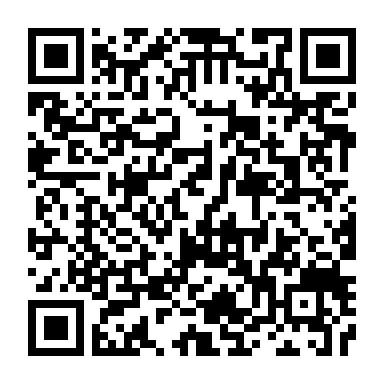 		  TEL:0834－28－0006　FAX：0834－34－0602	Mail：taikyo@shunan-taikyo.or.jp 　　　　　　　　　　　